THE WARI was running through the forest, heart beating, mind panicking. Was this the end of the road for me?  No, I came this close, no turning back now. Then I heard it, the growl I come to fear. I can’t out run it, I have to think of something, fast.A few weeks before…I was sitting in this hell I call a cell, remembering how I was before, before this god forsaken war. I was having tea in the garden, my butler beside me. “Mr. Ramus you have a message from Sir Herald” he said in a monotone voice. “He wants to meet you for a business meeting tomorrow.” “Tell him I can make that” I said in a rather uninterested voice. I heard him walk away after I finished. The next day… “Sir it is time to wake up” I hear someone I assume is Sebastian say in a pleasant tone. “Hush ok I’ll get up” I say in a playful tone. I get up to see Sebastian’s smile at me as he comes up to me. Then Sebastian starts to get me dressed. After as we are walking down the courier, I ask him “what is my schedule today?” I ask him. “You are free besides the meeting you have at 2 o clock” he replies, “actually its almost 2 o clock, I think we should go there now”. “ok” I reply. At the meeting …“We have to get ready for Germanys attack” the president says in a horribly calm voice “in the meantime Mason Ramus will go and try to ask Russia for help.” Back to present day ..All I had on me was a shovel and a bone. I have a plan. I turned around and when I was about to fall backwards I threw the bone and as expected it gnashed and gnarled it. while it was busy, I ran for the shelter and when I finally reached it, I knocked on the door and waited a few painfully long seconds’ until it opened I ran in and as it closed behind me, all I could think was “I escaped, I finally escaped those grey walls and wooden doors “  “Mason” the man quivered in a tone I could not recognise “is that re-eally you?” he stuttered in shock and pure joy. “yes it is I” I said with joy” Kith it really is”. Kith ran up to me and burst out in tears “I missed you. a lot “. “me too” I said calmly. “Sir” I heard a voice behind me say astonished. “Sebastian?” I said surprised and happy. “well sir….He told me after I went to Russia and did not report back to base, him and kit got worried, so they went to Russia and got captured as well but escaped quickly. They said before they left, the country got taken over by Germany. My mansion got burnt down and they were the only survivors.     I hugged them both and said in tears as I thought of all the people back in Brittan “I really hate this god forsaken war”.  A heavy silence hung over the room.                              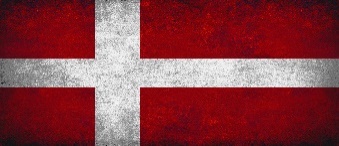 